 Domanda per l'accesso al “Fondo destinato agli inquilini morosi incolpevoli” - Anno 2021   Deliberazione della Giunta Regionale Campania n. 568 del 07/12/2021 Delibera Giunta Comunale n. _____________________                                                                                                                                     Al Comune di Nusco (AV)                                                                                                                    PEC protocollo.nusco@asmepec.it                                                                                                                              oppure a mano al protocollo Il/La sottoscritto/a nato/a il residente in Nusco (AV) alla Via _________ ; Codice Fiscale , in qualità di titolare del contratto di locazione (inquilino), stipulato in data della durata di anni registrato in data al numero presso l’Ufficio del Registro di ,                                                                                           CHIEDE l’accesso al contributo previsto dal “Fondo destinato agli inquilini morosi incolpevoli” per l’anno 2021 alla Regione Campania per il tramite del Comune di Nusco (AV), e, a tale scopo,                                                                                        DICHIARA ai sensi e per gli effetti di quanto previsto agli art. 46 e 47 del D.P.R. 28 dicembre 2000 n. 445, consapevole della decadenza dal beneficio e delle responsabilità penali previste dagli arti. 75 e 76 della stessa norma, nel caso di dichiarazione non veritiera e falsità negli atti, quanto segue (barrare la casella che Interessa):  o di avere un reddito ISE non superiore ad € 35.000,00 o un reddito derivante da regolare attività lavorativa con un valore ISEE non superiore ad € 26.000,00; o di essere destinatario di un atto di intimazione di sfratto per morosità, con citazione per la convalida; o di essere titolare di un contratto di locazione per uso abitativo, regolarmente registrato (di cui sopra ho indicato gli estremi), relativo ad un immobile non di edilizia residenziale pubblica e non compreso nelle categorie catastali A1, A8 e A9; o di essere residente da almeno 1 anno nell’alloggio oggetto della procedura di rilascio; o di avere la cittadinanza italiana; o oppure - di avere la cittadinanza di uno Stato appartenente all’Unione Europea; o oppure, nel caso di cittadino non appartenente all’Unione Europea, di possedere un regolare titolo di soggiorno ai sensi del Testo Unico sull’immigrazione (D.lgs. n. 286 del 25.07.1998 e ss.ii.mm.); o il sottoscritto e ciascun componente del proprio nucleo familiare, non è titolare, nella Provincia di Avellino, del diritto di proprietà, usufrutto, uso o abitazione di altro immobile fruibile ed adeguato alle esigenze del proprio, nucleo familiare; o nessun componente del nucleo familiare ha già presentato altra domanda per lo stesso contributo; o il sottoscritto ha la residenza anagrafica all’indirizzo suindicato dal (indicare l’anno); o che nel proprio nucleo familiare sono presenti: o n. ______ persone ultrasettantenni; o n. ______ minore di anni 18; o n. ______ persone con invalidità accertata per almeno il 74% (specificare nome e cognome __________________________________________________); o n. ______ persone in carico ai servizi sociali (specificare nome e cognome __________________________________________________); o che il richiedente, ovvero uno dei componenti del nucleo familiare residente nell’alloggio (specificare nome e cognome ________________________________________________) è un lavoratore dipendente, autonomo o precario colpito dagli effetti delta crisi economica, con conseguente riduzione della capacità reddituale per:  o perdita del lavoro per licenziamento; o accordi aziendali o sindacali con consistente riduzione dell'orario di lavoro; o cassa integrazione ordinaria o straordinaria che limiti notevolmente la capacità reddituale; o mancato rinnovo di contratti a termine o di lavoro atipici; o malattia grave, infortunio o decesso di un componente il nucleo familiare, che abbia- comportato o la consistente riduzione del reddito complessivo del nucleo medesimo o la necessità dell’impiego di parte notevole del reddito per fronteggiare rilevanti spese mediche e assistenziali, avvenuto in data ; (specificare l’evento e nome e cognome del familiare a cui si riferisce _____________ ); o la necessità dell’impiego di parte notevole del reddito per fronteggiare rilevanti spese mediche e assistenziali; o cessazioni di attività libero-professionali o di imprese registrate, derivanti da cause di forza maggiore o da perdita di avviamento in misura consistente; o per altri motivi, connessi al peggioramento della condizione economica generale (in particolare per quanto attiene ai fenomeni di precarietà lavorativa, separazione legale, è cc), attestati dal Comune che qui si specificano: _________________________________ ________________________________________________________________________________________________ o che il richiedente, ovvero uno dei componenti del nucleo familiare residente nell’alloggio (specificare nome e cognome _________________________________________) ha subito, in ragione dell’emergenza COVID-19, una perdita del proprio reddito ai fini IRPEF superiore al 25%. Alla domanda di partecipazione regolarmente sottoscritta, con allegata fotocopia di documento di riconoscimento in corso di validità, dovrà essere allegata la seguente documentazione, pena l’esclusione:  copia dell'attestazione ISE / ISEE relativa all’anno corrente;  copia della Carta o del permesso di soggiorno;  eventuale dichiarazione resa ai sensi del D.P.R, 445/2000 di avvenuto decesso di uno o più componenti il nucleo di famiglia percettori di reddito;  eventuale dichiarazione di malattia grave o infortunio resa dal medico curante o dalla ASL di competenza per territorio;  copia del contratto di locazione regolarmente registrato;  documentato attestante il possesso della perdita o sensibile diminuzione della capacità reddituale ovvero attestazione di licenziamento, cassa integrazione ordinaria, straordinaria, collocazione in stato di mobilità, mancato rinnovo di contratti;  autocertificazione nella quale si dichiara di aver subito, in ragione dell’emergenza COVID-19, una perdita del proprio reddito ai fini IRPEF superiore al 25%.  eventuale copia sentenza di separazione legale;  copia del provvedimento di sfratto per morosità con citazione per la convalida ed eventuale dichiarazione, ai sensi del D.P.R. 445/2000 che a seguito dello sfratto è stato stipulato un nuovo contratto di locazione ad uso abitativo con le modalità stabilite dalla Legge 431/98;  certificato di residenza storico o dichiarazione sostitutiva;  stato di famiglia storico o dichiarazione sostitutiva;  altra documentazione idonea a dimostrare il possesso dei requisiti soggetti o oggettivi. Nusco, li                                                                                                                                    Il Richiedente N.B. - Allegare la fotocopia del proprio documento di identità personale, pena l'esclusione, ai sensi e per gli effetti dell'art. 38 del D.P.R. 28 dicembre 2000 n. 445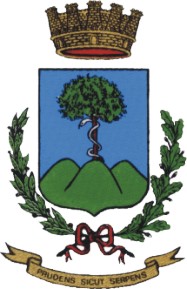 Comune di NuscoProvincia di AvellinoComune di NuscoProvincia di AvellinoComune di NuscoProvincia di AvellinoComune di NuscoProvincia di Avellino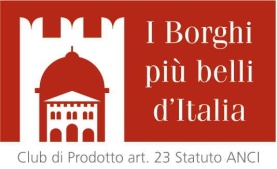 www.comune.nusco.av.itc.a.p. 83051tel. 0827.64942fax 0827.64496protocollo.nusco@asmepec.itprotocollo.nusco@asmepec.it